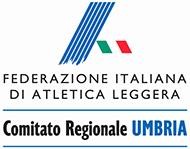 MEETING REGIONALE DI LANCI    “CACCIA AL MINIMO”                                      CAT. GIOVANILI + ASSOLUTICad., All., Jun., Pro., Sen.Stadio Bertolini - Narni Scalo, via del ParcoMercoledì 29 maggio 2019Organizzazione Atl. Avis NarniPROGRAMMA ORARIO L’Organizzazione si riserva di modificare il seguente orario in base al numero degli iscritti e delle conferme. Ore 15:00 Ritrovo Giurie e concorrentiCATEGORIE	C/A/J/P/S/M	M-FVerranno utilizzati gli attrezzi di ciascuna categoriaIscrizione preventive obbligatorie all’indirizzo email    asd.avisnarni@alice.it  entro il 26.05.2019 ore 20.00Iscrizioni€ 3,00 per atleta gara cat. Cad. ed all.; € 5 altre categorie. Si accetteranno iscrizioni il giorno stesso della gara solo dietro pagamento di € 5,00 extra (oltre costo iscrizione) MaschileORAFemminileDisco 15:30Disco Peso Giavellottoa seguirePeso GiavellottoMartelloa seguireMartello